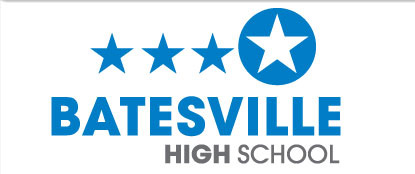 Listening Techniques: Session 3Conversation starters:If you had to give every human being one quality, what would it be and why?If you could be a famous person, who would you choose and why?If you were invisible for a day, where would you go and what would you do?If your life was made into a movie, who would play you? Why?If you would invent one thing what would it be?What is the greatest song/book ever written?How do you choose your friends?What is the first thing you notice about a person?What is the biggest problem in the United States and why?Describe the most beautiful thing you have ever seen.Do you ever talk to yourself? What do you say?If you could know one thing about your future, what would it be?Digging for more statements:Tell me more about “that”.What I hear you saying is…Try to avoid asking WHY someone did something. Think of another way to word the statement to the response you are looking for.Specifically, what will you do next?What were you thinking about when you said XXX?Tell me about a time when XXX.What are the pros/cons of this situation?And what happened after that?Awkward OR unsure moments:I have never experienced that before, but I am willing to listen.Express empathy and concern.Refer the student to the guidance counselor for assistance.Empathy:I am sorry to hear that.That must have been frustrating.You must feel upset about XXX.Avoid saying I KNOW HOW YOU FEEL. Everyone feels differently, even in similar situations.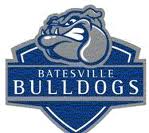 